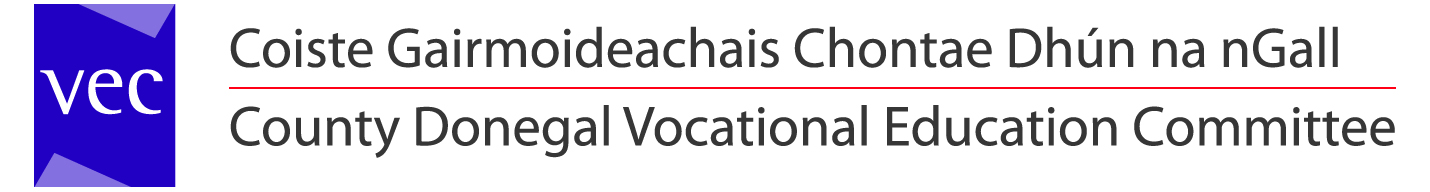 LYCGS 2013 – Aodhán Mac CloscaighA chara,Íoctar soláthraithe, fostaithe agus comhaltaí Coiste Gairmoideachais Chontae Dhún na nGall  trí  ríomhaistriú airgid (EFT) agus ordú íoca faoi láthair.De réir Plean Athchóiriú na Seirbhíse Poiblí agus Comhaontú Páirc an Chrócaigh, is trí ríomhaistriú airgid (EFT) amháin a ndéanfar íocaíochtaí ón 1ú Bealtaine 2013.   Tabhair faoi deara: 	Cuntas Bainc i bPoblacht na hÉireann atá riachtanach chun ríomhaistriú airgid (EFT) a éascú.                                 Muna soláthraítear an t-eolas atá á lorg anseo, coinneofar siar íocaíochtaí go bhfaightear an t-eolas iarrtha.Iarrtar ort an litir údaraithe seo a chomhlíonadh go hiomlán agus é a sheoladh ar ais le d’fhoirm iarratais go:Aodhán Mac Closcaigh, Rúnaí LYCGS	Coiste Gairmoideachais Chontae Dhún na nGall, Ard Uí Dhomhnaill, Leitir Ceanainn, Co. Dhún na nGallTugaim údarás do Choiste Gairmoideachais gach íocaíocht dhlite don chlub/ghrúpa ainmnithe trí na sonraí cuntais soláthraithe. Geallaim íocaíocht ar bith don chuntais seo nach  bhfuil i dteideal dúinn a aisíocadh.  Dearbhaím go bhfuil an t-eolas soláthraithe anseo agam fíor agus cruinn.Síniú: 	_________________________ 		Dáta __________ 	CisteoirAinm an Chlub nó an GhrúpaAinm an ChisteoraUimh. Teileafón Uimh. Teileafón SeoladhRíomhphostRíomhphostR.O.I. Bank Name & AddressUimh. ChuntaisCód SórtálaCód SórtálaIarrtar ort stampa oifigiúil an Bhainc a sholáthar chun an t-eolas thuas a dheimhniú fíor agus cruinn.[Stampa oifigiúil an Bhainc]